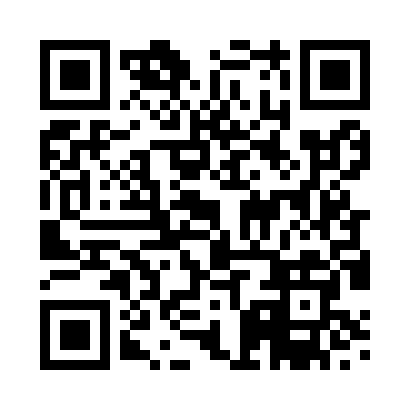 Ramadan times for Adforton, Herefordshire, UKMon 11 Mar 2024 - Wed 10 Apr 2024High Latitude Method: Angle Based RulePrayer Calculation Method: Islamic Society of North AmericaAsar Calculation Method: HanafiPrayer times provided by https://www.salahtimes.comDateDayFajrSuhurSunriseDhuhrAsrIftarMaghribIsha11Mon5:015:016:3412:214:136:106:107:4312Tue4:584:586:3212:214:156:116:117:4513Wed4:564:566:2912:214:166:136:137:4714Thu4:534:536:2712:214:176:156:157:4915Fri4:514:516:2512:204:196:176:177:5116Sat4:494:496:2212:204:206:186:187:5317Sun4:464:466:2012:204:226:206:207:5518Mon4:444:446:1812:194:236:226:227:5619Tue4:414:416:1512:194:256:246:247:5820Wed4:384:386:1312:194:266:256:258:0021Thu4:364:366:1112:184:276:276:278:0222Fri4:334:336:0812:184:296:296:298:0423Sat4:314:316:0612:184:306:316:318:0624Sun4:284:286:0412:184:316:326:328:0825Mon4:254:256:0112:174:336:346:348:1026Tue4:234:235:5912:174:346:366:368:1227Wed4:204:205:5712:174:356:386:388:1528Thu4:174:175:5412:164:376:396:398:1729Fri4:154:155:5212:164:386:416:418:1930Sat4:124:125:5012:164:396:436:438:2131Sun5:095:096:471:155:417:457:459:231Mon5:075:076:451:155:427:467:469:252Tue5:045:046:431:155:437:487:489:273Wed5:015:016:401:155:457:507:509:294Thu4:584:586:381:145:467:527:529:325Fri4:564:566:361:145:477:537:539:346Sat4:534:536:331:145:487:557:559:367Sun4:504:506:311:135:497:577:579:388Mon4:474:476:291:135:517:587:589:419Tue4:444:446:271:135:528:008:009:4310Wed4:424:426:241:135:538:028:029:45